УПРАВЛЕНИЕ ФИНАНСОВ 
АДМИНИСТРАЦИИ ТЕНЬКИНСКОГО МУНИЦИПАЛЬНОГО ОКРУГА МАГАДАНСКОЙ ОБЛАСТИПРИКАЗ13 января 2023 года	№ 1О внесении изменений в перечни главных администраторов доходов бюджета муниципального образования «Тенькинский муниципальный округ Магаданской области», главных администраторов источников финансирования дефицита бюджета муниципального образования «Тенькинский муниципальный округ Магаданской области» на 2023 годВ соответствии с пунктом 3 постановления администрации Тенькинского городского округа Магаданской области от 30 декабря 2022 года № 506-па «Об утверждении перечней главных администраторов доходов бюджета муниципального образования «Тенькинский муниципальный округ Магаданской области», главных администраторов источников финансирования дефицита бюджета муниципального образования «Тенькинский муниципальный округ Магаданской области», приказом Министерства финансов Российской Федерации от 17 мая 2022 г. № 75н «Об утверждении кодов (перечней кодов) бюджетной классификации Российской Федерации на 2023 год (на 2023 год и на плановый период 2024 и 2025 годов)»  п р и к а з ы в а ю: 1. Внести в Приложение № 1 «Перечень главных администраторов доходов бюджета - органов местного самоуправления муниципального образования «Тенькинский муниципальный округ Магаданской области» на 2023 год и плановый период 2024 и 2025 годов» в разделе «Управление финансов администрации Тенькинского муниципального округа Магаданской области» следующее изменение:1.1 строку: «1 16 10123 01 0041 140 Доходы от денежных взысканий (штрафов), поступающие в счет погашения задолженности, образовавшейся до 1 января 2020 года, подлежащие зачислению в бюджет муниципального образования по нормативам, действующим до 1 января 2020 года» заменить строкой: «1 16 10123 01 0141 140 Доходы от денежных взысканий (штрафов), поступающие в счет погашения задолженности, образовавшейся до 1 января 2020 года, подлежащие зачислению в бюджет муниципального образования по нормативам, действовавшим в 2019 году (доходы бюджетов муниципальных округов за исключением доходов, направляемых на формирование муниципального дорожного фонда, а также иных платежей в случае принятия решения финансовым органом муниципального образования о раздельном учете задолженности)»;1.2 после строки  «2 02 35930 14 0000 150 Субвенции бюджетам муниципальных округов на государственную регистрацию актов гражданского состояния» добавить строку «2 02 36900 14 0000 150 Единая субвенция бюджетам муниципальных округов из бюджета субъекта Российской Федерации».2. Настоящий приказ подлежит официальному опубликованию и распространяется на правоотношения, возникшие с 13 января 2023 года.Руководитель Ж.И. Карпачева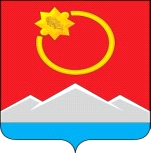 